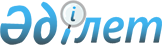 Теміртау қаласы әкімінің 2014 жылғы 17 наурыздағы № 1 "Теміртау қаласында сайлау учаскелерін құру туралы" шешіміне өзгерістер енгізу туралы
					
			Күшін жойған
			
			
		
					Қарағанды облысы Теміртау қаласының әкімінің 2014 жылғы 14 қарашадағы № 2 шешімі. Қарағанды облысының Әділет департаментінде 2014 жылғы 22 желтоқсанда № 2889 болып тіркелді. Күші жойылды - Қарағанды облысы Теміртау қаласының әкімінің 2015 жылғы 15 қазандағы № 5 шешімімен      Ескерту. Күші жойылды - Қарағанды облысы Теміртау қаласының әкімінің 15.10.2015 № 5 (оны алғаш ресми жариялаған күннен кейін күнтізбелік он күн өткен соң қолданысқа енгізіледі) шешімімен.

      Қазақстан Республикасының 1995 жылғы 28 қыркүйектегі «Қазақстан Республикасындағы сайлау туралы» Конституциялық заңының 23-бабына сәйкес, Қазақстан Республикасының 2001 жылғы 23 қаңтардағы «Қазақстан Республикасындағы жергілікті мемлекеттік басқару және өзін-өзі басқару туралы» Заңының 33, 37-баптарын басшылыққа ала отырып, Теміртау қаласының әкімі ШЕШТІ:

       1. 

Теміртау қаласы әкімінің 2014 жылғы 17 наурыздағы № 1 «Теміртау қаласында сайлау учаскелерін құру туралы» шешіміне келесі өзгерістер енгізілсін (нормативтік құқықтық актілерді мемлекеттік тіркеу Тізілімінде №2590 болып тіркелген, «Әділет» ақпараттық-құқықтық жүйесінде 2014 жылғы 30 сәуірде жарияланған, 2014 жылғы 2, 9 мамырда № 18, 19 «Құрыш қала» газетінде жарияланған):

      1) 

көрсетілген шешімнің мемлекеттік тілдегі қосымшасында, Теміртау қаласының сайлау учаскелерінде, № 201, № 207, № 208, № 218 сайлау учаскелерінің шекаралары осы шешімге 1 қосымшаға сәйкес жаңа редакцияда мазмұндалсын;

      2) 

көрсетілген шешімнің орыс тілдегі қосымшасында, Теміртау қаласының сайлау учаскелерінде, № 200, № 201, № 207, № 208, № 218 сайлау учаскелерінің шекаралары осы шешімге 2 қосымшаға сәйкес жаңа редакцияда мазмұндалсын.

      2. 

Осы шешімнің орындалуын бақылау қала әкімі аппаратының басшысы Серікжан Ғабдұлғазизұлы Көшімбаевқа жүктелсін.

      3. 

Осы шешім алғаш ресми жарияланған күннен бастап күнтізбелік он күн өткеннен кейін қолданысқа енгізіледі.

 

  

№ 201 сайлау учаскесі

      Орталығы – Луначарский көшесі, 48/1 мекенжайдағы «Теміртау медицина колледжі» жеке мекеме. 



      Шекаралар: Республика даңғылы, №№ 91, 91/1, 93, 93/1, 95, 99 үйлер; Димитров көшесі, №№ 104, 110/1, 112/1, 120, 121, 122, 123, 124, 125, 126, 127, 130, 130/1, 131, 132, 133, 134, 135, 137, 138, 138/1, 139, 140, 140/1, 141, 142, 142/1, 143, 144, 144/1, 144А, 145, 146, 147, 148, 149, 150, 152 үйлер; Луначарский көшесі, №№ 42, 44/1, 45А, 45Б, 46, 47, 47А, 49, 50, 51, 52, 53, 54, 55, 56, 58, 59, 60, 61, 62, 63, 65, 66, 70, 71, 72, 73, 74, 76, 77, 78, 78/1, 78А, 79, 79А, 80, 80А, 81, 82, 82А, 83, 83А, 84, 84А, 85, 86, 86/1, 88, 88А, 89, 90, 91А, 92, 92А, 93, 94, 94А, 95, 95А, 96, 97, 97А, 98, 98/1, 98А, 99А, 99, 100, 100/1, 100/2, 101, 101А, 102, 102/1, 102А, 104, 105А, 105, 106, 107, 107А, 108, 108Б, 130А үйлер; Менделеев көшесі, №№ 2, 3/1, 5, 6, 6/1, 6/2, 7, 8, 9, 10, 10/1, 11, 12, 16, 17, 17/1, 19, 19/1, 23, 25, 27, 31, 33, 33/1, 33/2, 35, 35/1, 35/2, 37, 37/1, 39/1, 41, 41/1, 43, 45, 45/1, 47, 47/1, 49, 49/1, 51 үйлер; Пионерская көшесі, №№ 2, 3, 3/1, 3/2, 3А, 4, 4/1, 5/1, 6, 6/1, 7, 8, 8/1, 8/2, 11, 11А, 12, 13, 13А, 14А, 14, 15, 15/1, 16, 17, 18, 19, 22, 22/1, 23, 24, 24А, 24Б, 25, 25А, 26, 27, 28, 29, 30, 31, 31/1, 32, 33, 34, 35, 35/1, 35/2, 36, 37, 37/1, 38, 39, 40, 41, 41/1, 42, 43, 43/1, 43А, 44, 45, 46, 48, 50, 52 үйлер; Темиртауская көшесі, №№ 2, 4, 6, 6/1, 8, 8/1, 10, 10/1, 12, 12/1, 14, 14/1, 16, 17, 18, 20, 22, 22/1, 24, 24/1, 26, 26А, 26/1, 28/1, 28, 30, 32, 32А, 34, 36, 38, 40, 42, 42/2, 44, 46, 46/2, 46/1, 48, 48/1, 48/2, 50, 52, 54, 56 үйлер; Төлебаев көшесі, №№ 3, 5, 5/1, 5А, 7, 7А, 9, 11, 11/1, 13, 13/1, 15, 15/1, 15/2, 17, 23, 25, 27, 29, 31, 33, 35, 37, 39, 41 үйлер; Чернышевский көшесі, тақ сандар жағы, 31- үйден 79-үйге дейін: №№ 31, 33, 35, 35/1, 37, 37А, 37/1, 37/2, 39, 41, 41А, 41/1, 43, 43А, 43Б, 43/1, 43/2, 45, 45/1, 47, 49, 51, 51А, 53, 55, 57, 59, 61, 63, 63/1, 63А, 65, 65/1, 67, 67А, 67/1, 71, 73, 75, 77, 77/1, 79; жұп сандар жағы: №№ 36, 40, 40А, 42, 44, 46, 48, 50, 52, 54, 56, 58, 60, 62, 64, 66, 66/2, 68, 68А, 70, 70/1, 70А, 72, 72/1, 72А, 74А, 76, 78, 80, 82, 84, 84/1, 84А, 86, 86/1, 86А, 88, 90, 90/1, 92, 96 үйлер; Электриктер көшесі, №№ 13, 13А, 13Б, 15, 15А, 17, 17А, 19, 19А, 20А, 21А, 21Б, 21/1, 22А, 23, 23А, 23/2, 24А, 25, 26, 26А, 26/1, 26/2, 27, 28, 28А, 28Б, 29, 30, 31, 31А, 32, 33А, 34, 35, 35А, 36, 37А, 38, 38А, 38Б, 39, 40, 40/2, 40А, 41/1, 41, 41А, 42, 43, 43A, 43/1, 44, 45, 45А, 46, 47, 47А, 48А, 48/1, 49, 50, 50А, 52А, 54, 54А, 54/1, 55, 56, 56А, 56/1, 58, 60, 60/1, 60/2, 62, 62/1, 62/2 үйлер; Спортивный тұйығы, №№ 1, 2, 3, 3/1, 4, 5/1, 6, 7, 8, 11, 14, 15, 16, 17, 18, 21, 21Б, 22, 24, 28, 31 үйлер; Школьный тұйығы, №№ 1, 1А, 2, 3, 3А, 4, 5, 6, 7, 8, 9, 10, 12, 13, 14, 15, 16, 17, 18, 19, 20, 21, 22, 23, 24, 25, 26, 27, 28, 29, 30, 31, 32, 33, 34, 35, 36, 37, 38, 38А, 40, 41, 41/2, 43, 45, 45/2, 47, 48, 49, 50, 51, 53, 55, 56, 57, 62, 64, 72, 74, 76, 79, 82, 90, 104, 108, 111, 116, 117, 119, 120, 124, 128, 130, 132, 134, 138, 144, 148, 149, 150, 152, 160, 162, 166, 168 үйлер; Клубный өтпе жолы, №№ 26, 27, 28, 29, 30, 31, 32, 33, 34, 35, 35А, 36, 37, 38, 39, 40, 41, 42, 44, 44А үйлер; Школьный өтпе жолы, №№ 16, 17, 18, 19, 20, 22, 23, 24, 25, 26, 27, 28, 29, 30, 31, 32, 33, 34, 35, 36, 37, 38, 39, 41, 45, 47 үйлер.

  

№ 207 сайлау учаскесі

      Орталығы – Северная көшесі, 36 мекенжайдағы Теміртау қаласы әкімдігінің «Теміртау қаласының № 7 жалпы білім беретін орта мектебі» коммуналдық мемлекеттік мекемесі. 



      Шекаралар: Восточная көшесі, №№ 1, 1А, 2, 2А, 3, 3А, 4А, 7, 7/2, 8, 9, 10, 11, 11/2, 11А, 12, 13, 13/1, 13/2, 14, 15, 15/1, 16, 17, 17/1, 18, 19, 19/1, 19/2, 19А, 20, 21/1, 21, 25, 27, 29, 36, 38 үйлер; Верхняя көшесі, №№ 1, 2, 3, 4, 5, 6, 7, 8, 9, 10, 11, 12, 13, 14, 14/1, 14/2, 15, 16, 17, 18, 19, 20, 21, 23 үйлер; Джаур көшесі, №№ 3А, 4, 4/1, 4/2, 5, 5/1, 5/2, 7, 7/1, 7/2, 7Б, 8, 9, 9/1, 9/2, 10, 10/1, 10/2, 11, 11/1, 11/2, 11Б, 12, 12/1, 12/2, 14, 16, 17, 18, 19, 20, 20/1, 21, 21/2, 22, 22/1, 23, 23/1, 24, 24/1, 25, 26, 26/1, 28, 28/1, 28/2, 31, 33, 33/1, 34, 35, 35/1, 36, 36/1, 37, 37/2, 37/1, 38, 39, 40, 40/1, 42, 42/1, 44, 44/1, 45, 46, 46/1, 47, 48, 49, 51, 51/1, 53, 54, 55, 56, 56/1, 58, 58/1, 59, 60, 62, 71, 95 үйлер; Западная көшесі, №№ 1, 3, 3/1, 4, 5, 6, 6/1, 7, 7/1, 9, 10, 10/1, 11, 11/1, 11/2, 12, 13, 14, 15, 17, 17/1, 17/2, 18, 19/1, 19/2, 19, 20, 21, 21/1, 21/2, 22, 22/1, 23, 25/1, 25/2, 25, 26, 28, 28/1, 30, 30/1, 32, 36, 38, 38А, 40, 40/1, 40А, 42А, 42А/1, 42А/2, 44, 46, 48, 50, 58, 62, 74 үйлер; Зеленая көшесі, №№ 1, 2, 3/1, 3/2, 3, 4, 5, 5/1, 5/2, 6, 7, 8, 9, 10, 11, 11/1, 11/2, 12, 13, 14, 14/1, 14/2, 16, 17, 17/1, 17/2, 17А, 18, 19, 20, 21, 22, 23, 24, 26, 26/1, 26/2, 30, 32 үйлер; Литейщиктер көшесі, №№ 8, 9, 10, 11, 12, 13, 14, 15, 16, 17, 18, 19, 20, 21, 22, 23, 24, 25, 26, 27 үйлер; Луговая көшесі, №№ 3, 3/1, 4, 5, 6, 6/2, 7, 11, 12, 14, 16, 16/1, 16/2, 17, 18, 18/1, 19, 19/1, 20, 20/1, 20/2, 21, 21/1, 22, 22/1, 23/1, 23, 24, 25, 25/1, 26, 27, 27/1, 28, 29, 29/1, 30, 31, 32, 33, 34, 35, 36, 37, 38, 39, 39/1, 40, 41, 41/1, 42, 43, 43/1, 44, 45, 45/1, 46, 47, 48, 49, 50, 51/1, 51, 52, 53, 53/1, 54, 54/1, 55, 56, 57, 58, 59, 60, 61, 62, 63, 64, 65, 66, 67, 69, 71, 73 үйлер; Мартеновская көшесі, №№ 3, 4, 7, 8/1, 9, 9/1, 10, 10/1, 11, 11А, 12, 12А, 13, 13А, 14, 14А, 15, 16А, 16/1, 19, 21, 22, 23, 23/1, 24, 24/1, 24/2, 25, 26, 26/1, 27, 28, 29, 33, 34, 35, 35/1, 35/2, 36, 38, 39, 45/1, 74, 78 үйлер; Нижняя көшесі, №№ 2, 4, 6, 8, 10, 12, 14, 15, 16, 18, 20, 24, 26, 28, 30, 32, 34, 36, 38, 38А, 40, 42, 44, 46, 48, 50, 52, 54, 55, 56, 58, 60, 62, 64, 66, 68, 70, 72, 74, 76, 78 үйлер; Песчаная көшесі, №№ 1, 1/1, 2, 3/1, 3, 4, 4/1, 4/2, 5, 5/1, 6, 7, 8, 10, 11, 12, 14, 16, 18, 20, 30, 81 үйлер; Прокатная көшесі, №№ 3, 4, 9, 9/1, 10/1, 11, 11/1, 12, 14, 15, 16, 17, 17/1, 18, 18/1, 19, 19/1, 20, 20/1, 23, 25, 25/1, 26, 27, 27/1, 28, 29, 30, 31, 33, 34, 35, 36, 36/1, 37, 40/1, 40, 40/2, 41, 42/1, 42/2, 43, 44, 44/1, 45, 47, 50, 54, 55, 56, 57, 59, 61, 71 үйлер; Самарканд көшесі, №№ 3, 4, 4/1, 4/2, 5, 5/2, 6, 7, 8, 8/1, 9, 9/2, 10, 10/1, 11, 11/1, 11/2, 12, 12/1, 12/2, 13, 14, 15, 16, 17, 18, 19, 19/1, 20, 21, 21/1, 22, 23, 23/1, 24, 24/1, 24/2, 25, 25/1, 26, 27, 27/1, 29, 29/1, 30, 31, 31/2, 32, 33, 34, 34/1, 35, 36, 36/1, 37, 37/1, 38, 38/1, 39, 39/1, 41, 43, 44, 45, 45/1, 46, 46/1, 47, 47/1, 48, 48/1, 49, 49/1, 50, 50/1, 52, 52/1, 55, 57, 57/1, 59, 59/1, 61, 61/1, 63 үйлер; Северная көшесі, №№ 1, 3/1, 3/2, 3, 5, 5/1, 5/2, 11, 11/1, 11/2, 13, 13/1, 13/2, 15, 15/1, 15/2, 17, 18, 19, 19/1, 21, 21/1, 23, 23/1, 29, 31, 32, 33, 35, 37, 41, 43, 45, 47, 47/2, 47/1, 49, 51, 53, 55, 57 үйлер; Центральная көшесі, №№ 3, 3/9, 4, 5, 5/2, 6, 6/1, 6/2, 6/3, 7, 8, 9, 10, 11, 12, 13, 14, 15, 16, 17, 18, 19, 19/1, 20, 20/1, 20А, 21, 21/2, 22, 22/1, 23, 23/1, 23/2, 24, 24/2, 25, 25/1, 25/2, 26, 26/1, 26/2, 27, 29, 30, 31, 31/1, 31/2, 32, 33, 33/1, 33/2, 33А, 34, 34/1, 35, 36, 37, 38, 39, 40, 41, 42, 43, 44, 44/1, 45, 45/1, 46, 46/1, 46/2, 47, 48/1, 48/2, 48, 49, 49/1, 50, 51, 52, 53, 62 үйлер; Энергетиктер көшесі, №№ 3, 4, 4А, 9, 10, 11, 11/1, 11/2, 12, 12/1, 13, 14, 15, 16, 17, 18, 19, 20, 21, 21/1, 21/2, 22, 22/2, 23, 24, 25, 26, 28, 29, 29/1, 30, 31, 31/1, 32, 32/1, 32/2, 33/1, 33, 34, 36, 36/2, 37, 38, 39, 39/1, 40, 40/1, 41, 42, 42/1, 42/2, 43, 44, 45, 45/2, 46, 47, 47/1, 48, 48/1, 49, 49/2, 50, 52, 52/1, 57А, 87 үйлер; Южная көшесі, №№ 1, 3, 5, 7, 8, 8/2, 9, 10, 10/1, 11, 12, 13, 14, 14/1, 15, 16, 17, 18, 19, 20, 21, 22, 23, 24, 25, 26, 26/1, 27, 28, 28/1, 29, 30, 30/1, 31, 32, 32/1, 32/2, 33, 34, 34/1, 35, 36, 36/1, 37, 38, 39, 40, 41, 42, 43, 44, 45, 46, 46/1, 47, 48, 48/1, 49, 49/1, 50, 51, 52, 52/1, 53, 54, 54/1, 55, 56, 56/1, 57, 58, 59, 59/1, 60, 61, 62, 63, 64, 64/1, 65, 66, 66/1, 67, 67/1, 68, 68/1, 69, 69/1, 69/2, 70, 70/1, 71, 72, 72/1, 73, 74 үйлер; 1-ші Горная көшесі, №№ 9, 15, 19, 20, 21, 25, 37 үйлер; 3-ші Горная көшесі, №№ 8, 15, 19, 21, 23, 25, 30, 33, 37 үйлер; Мостовая көшесі, №№ 4, 7, 8, 10, 14 үйлер.

  

№ 208 сайлау учаскесі

      Орталығы – Ақтау кенті, Индустриальная көшесі, 4 мекенжайдағы Теміртау қаласы әкімдігінің «Теміртау қаласының № 28 жалпы білім беретін орта мектебі» коммуналдық мемлекеттік мекемесі. 



      Шекаралар: Ақтау кенті, Абай көшесі, №№ 1/8, 5, 7, 9, 11, 13, 15, 17, 27 үйлер; Амангелді көшесі, №№ 1, 1/1, 1/2, 2, 2/1, 4, 5, 5В, 6, 6/1, 7, 8, 9, 37, 39, 39/1, 42 үйлер; Восточная көшесі, №№ 1, 1А, 2, 3, 3А, 4, 5, 6, 7, 7/2, 8, 9, 9/1, 10, 10А, 11, 11/2, 11А, 12, 12/2, 13, 13/1, 13/2, 14, 15, 15/1, 16, 17, 17/1, 18, 19, 19/1, 19/2, 19А, 20, 21, 22, 22/2, 22А, 23, 24, 25, 26, 27А, 29, 30/1, 31, 32, 33, 34, 35, 36, 37, 38, 38/2, 39, 40, 40/1, 40/2, 47А, 50, 53, 57, 69, 77 үйлер; Горький көшесі, №№ 3, 5, 6, 7, 8, 9, 11, 13, 14, 15, 19, 21, 23 үйлер; Железнодорожная көшесі, №№ 1, 1Д, 1/2, 2, 3, 3/1, 3А, 4, 4А, 5, 7, 9, 12, 14, 15, 18, 22, 23, 24, 27, 28, 29, 29А, 31, 32А, 33, 35, 36, 37, 46 үйлер; Индустриальная көшесі, №№ 1, 2, 3, 4, 5, 6, 7, 8, 9, 10, 11, 12, 14, 15, 18/1, 57, 74/1 үйлер; Коллективная көшесі, №№ 1, 2, 2А, 3, 4, 5, 6, 7, 8, 9, 10, 11, 13, 15, 16, 16А, 18, 18А, 19, 22, 24, 26, 29, 30, 31, 31А, 32, 33, 33А, 33/1, 34, 35, 36, 37, 38, 38А, 39, 40, 41, 42, 43, 45, 46, 47, 49 үйлер; Комсомольская көшесі, №№ 4, 6, 16, 18, 20/1, 22, 23, 26/1, 27, 27/1, 35, 44, 51/2, 53/1, 54/1, 55/1, 56, 58, 60/2, 64/1, 85/1, 87 үйлер; Ленин көшесі, №№ 1, 1А, 3, 5, 7, 9, 11, 11А, 12, 13, 14, 15, 16, 17, 18, 19, 20, 20/2, 21, 23, 24, 25, 26, 27, 28, 28/1, 28/2, 29, 30, 31, 32, 32А, 33, 34, 34А, 35, 36, 37, 38 үйлер; Малая Садовая көшесі, №№ 2, 2А, 4, 6, 8, 10, 12, 14, 14/2, 16, 16/2, 18, 20, 22 үйлер; Нагорная көшесі, №№ 3, 5, 14, 15, 19, 22, 23, 24, 26, 28, 29, 30, 31, 32, 33, 34, 36 үйлер; Озерная көшесі, №№ 1, 3, 9, 11, 13 үйлер; Парковая көшесі, №№ 1, 2, 3, 4, 5, 6, 7, 8, 10, 11, 12, 13, 14, 15, 16, 17, 18А, 18, 19, 20, 22, 23, 24, 25, 26, 27, 28, 29, 30, 31, 32, 33, 36 үйлер; Первомайская көшесі, №№ 5, 6, 8, 9, 12, 13, 15, 16, 19, 20, 20А, 21, 22, 23, 24, 25, 25/3, 27, 28, 29, 32, 34, 35, 36, 37, 38, 38/2, 38/4, 39, 40, 40/1, 40/2, 41, 42, 43, 44, 45, 46, 47, 48, 51, 53, 54, 55, 56, 57, 57/2, 57/3, 58, 59, 62, 64, 65, 66, 68, 69, 70, 71, 72, 73, 74, 75, 76, 77, 78, 79, 80, 81, 82, 83, 84, 85, 86, 88, 90, 92, 94, 96, 100, 102, 104, 106, 108, 114, 116 үйлер; Почтовая көшесі, №№ 1, 1А, 2, 2А, 3, 4, 5, 6, 7, 8, 9, 9А, 10, 11, 12, 13, 14, 15, 16, 17, 18, 19, 20, 21, 22, 23, 24, 25, 26, 27, 27/2, 28/2, 28, 29, 30, 30/2, 30А, 31, 32А, 32, 33, 34, 35, 36, 36А, 37, 38, 38А, 40, 42, 42А, 61 үйлер; Правда көшесі, №№ 4, 6, 8, 10, 12, 14, 18, 24 үйлер; Пушкин көшесі, №№ 1, 2А, 3, 5, 7, 7/2, 8, 9, 10, 11, 12, 13, 14, 15, 16, 17, 18, 19, 20, 21/2, 22, 23, 24, 25, 26, 27, 27/1, 27/2, 28, 29, 30, 31, 33, 36, 38, 39, 41, 42, 55, 69 үйлер; Советская көшесі, №№ 1, 2, 2/1,2А, 3, 3/4, 4, 5, 6, 7, 8, 8/1, 8А, 8А/2, 8А/4, 9, 9А, 10, 10/1, 12, 13, 13/1, 14, 15, 16, 17, 18, 18/2, 19, 20, 20/1, 21, 23, 23/1, 24, 27, 27А, 29, 29А, 30, 33, 34, 35, 37, 47, 55, 89 үйлер; Степная көшесі, №№ 1, 1А, 3, 3А, 6, 9, 11, 13, 15, 17, 55 үйлер; Фабрично-Заводская көшесі, №№ 2, 3, 4, 5, 6, 7, 8, 9, 10, 11, 11/1, 12, 12/2, 13, 14, 15, 15/2, 16, 17, 18, 18/1, 19, 19/1, 20, 21, 22, 23, 25, 27, 36 үйлер; Центральная көшесі, №№ 3, 3/7, 5/4, 7, 7/1, 13, 14, 15, 16, 17, 18, 18/1, 20, 21, 22, 23, 24, 24/2, 26, 26/1 үйлер; Шоссейная көшесі, №№ 1А, 1, 1/3, 1/5, 2, 2А, 3, 4, 5, 6, 7, 9, 11, 12, 13, 14, 14А, 15, 16, 17, 18А, 19, 22, 23, 24, 25, 26, 27, 29, 30, 31, 33, 35, 37, 39А, 41, 43, 45 үйлер; 25- квартал, №№ 1, 1А, 2, 3, 4, 5, 6, 7, 8, 9, 10, 11, 12, 13, 14, 15, 16, 17, 18, 19, 31 үйлер; 26- квартал, №№ 1, 2, 3, 4, 5, 5/1, 6, 7, 8, 9, 10, 11, 12, 13/2, 18, 19, 21, 23, 26, 37, 85 үйлер. 

  

№ 218 сайлау учаскесі

      Орталығы – Северная көшесі, 36 мекенжайдағы Теміртау қаласы әкімдігінің «Теміртау қаласының № 7 жалпы білім беретін орта мектебі» коммуналдық мемлекеттік мекемесі. 



      Шекаралар: Бардин көшесі, №№ 1, 2, 3, 4, 4/1, 5, 6, 7, 8/1, 9, 10/1, 11, 12, 13, 15, 16, 17, 18, 18/1, 19, 81 үйлер; Восточная көшесі, №№ 3, 22, 23, 23/1, 23/2, 24, 24/1, 25, 26, 27/1, 27А, 29, 29/1, 29/2, 30, 30/1, 31, 32, 33, 36, 36/1, 36/2, 38, 38/1, 38/2, 40, 40/1, 40/2, 42, 45А, 46, 47, 47А, 47/1, 47/2, 48, 49, 49А, 49/1, 49/2, 50, 51, 52, 53, 54, 55, 56, 57, 57/1, 58, 59, 59/1, 60, 61, 62, 64, 69, 77 үйлер; Западная көшесі, №№ 38А, 40А, 42А/1, 42А/2, 54, 54/2, 56, 56/1, 56/2, 58, 58/1, 58/2, 60, 60/1, 60/2, 61/1, 62, 62/1, 62/2, 64, 64/1, 66, 66/1, 68, 68/1, 70, 70/1, 71, 72/1, 74, 74А, 74В, 74/1, 74/2, 74/3, 74/4, 74/5, 74/6, 74/7, 74/8, 76, 80, 82 үйлер; Мартеновская көшесі, №№ 39, 40, 41, 42, 43, 44/4, 45, 45/1, 46, 47, 47А, 47/1, 47/2, 48, 48/1, 48/2, 49, 49/1, 49/2, 50, 51, 51А, 51/2, 52, 52/1, 53, 53/2, 54, 55, 55/1, 55/2, 56, 57, 57/1, 57/2, 58, 59, 60, 62, 63, 64, 66, 67, 68, 72, 74, 76, 78, 80, 82, 84, 84/1 үйлер; Нагорная көшесі, №№ 1, 2, 3, 4, 5, 6, 7, 8, 8/1, 9, 10, 10/1, 10А, 11, 11А, 12, 12/2, 13, 13/2, 14, 14А, 15, 15А, 16, 16/1, 17, 18, 18А, 18/1, 19, 20, 20/1, 21, 22, 22/1, 23, 23/1, 24, 25, 25/1, 26, 27, 28, 28/2, 28А, 29, 29/1, 29/2, 30, 31, 32, 34, 35, 37, 38, 39, 40, 40/1, 41, 42, 43, 44, 45, 46, 47, 51, 51А, 52, 53, 53/1, 54, 56, 58, 60, 62, 64, 66, 72, 72/1 үйлер; Привольная көшесі, №№ 2, 4, 6, 8, 10, 10/1, 10/2, 14, 16, 18, 20, 21, 21/1, 22, 23, 24, 25, 26, 27, 28, 30, 32, 32/1, 34, 36, 38, 40, 44, 46, 46/2, 48, 48/1, 48/2, 50 үйлер; Прокатная көшесі, №№ 48, 48/1, 48/2, 50, 50/2, 52, 54, 54/1, 54/2, 55, 57, 59, 61, 63, 65, 67, 71 үйлер; Северная көшесі, №№ 2, 2/1, 4, 18, 28, 30, 30/1, 30/2, 32, 34 үйлер; Совхозная көшесі, №№ 1, 2, 3, 3/1, 4, 5, 6, 7, 8, 9, 10, 11, 12, 12/1, 13, 14, 15, 16, 16/1, 17, 18, 19, 20, 21, 21/1, 21/2, 22, 22/1, 23, 24, 25, 26, 26/1, 26/2, 30, 31, 32, 33, 34, 35, 36, 36/1, 37, 38, 39, 41, 43, 45, 46 үйлер; Сталеварлар көшесі, №№ 1, 1А, 3, 3А, 3/1, 4, 5, 6, 7, 8, 9, 9А, 9/1, 10, 11, 11А, 12, 13, 14, 14/2, 15, 16, 16/1, 17, 17А, 17/1, 18, 19, 19/2, 20, 21, 22, 23, 23/2, 24, 25, 26, 27, 28, 29, 31, 32/1, 33, 34, 34/1, 34/2, 36, 36/1, 36А, 37, 38/1, 38/2, 38, 39, 39/2, 40, 41, 42, 43, 45, 45/2, 51, 52, 53, 54, 55, 56, 57, 57/1, 58, 58/2, 59, 60, 62, 64, 65, 65/1, 65/2, 66, 67, 68, 72 үйлер; Энергетиктер көшесі, №№ 50, 50/1, 50/2, 52, 52/1, 53, 56, 57, 57А, 58, 59, 61, 61/1, 62, 63, 64, 65, 66, 67, 69, 71, 72, 74, 76, 87 үйлер; Чапаев көшесі, №№ 1, 3, 5, 5/1, 5/2, 7, 9, 11, 13, 15, 17, 18, 19, 20, 22, 22/3, 23, 26, 28, 30, 30А, 30Б, 30Д, 32, 32А, 32Б, 34, 34Б, 38, 38Б, 40, 41, 41/1, 41/2, 42, 43, 43/1, 43/2, 44, 45, 46, 47, 49, 49/1, 51, 52, 53/1, 53/2, 53, 53А, 55, 57, 58, 59, 60, 61 үйлер; Шевченко көшесі, №№ 1, 1/1, 2, 2/1, 2/2, 2/5, 3, 3/1, 4, 4/1, 5, 6, 6А, 7, 8, 8А, 9, 10, 11, 12, 13, 14, 15, 16, 17, 18, 19, 20, 21, 22, 23, 24, 25, 26, 27, 28, 29, 30, 31, 32, 34, 36, 38 үйлер; Щорс көшесі, №№ 1, 1/1, 1/2, 2, 2/1, 2/2, 2/3, 2/4, 2/5, 3, 4, 5, 6, 7, 8, 9, 10, 11, 12, 13, 14, 15, 16, 18, 19, 21, 22, 23, 25, 27, 28, 29, 37 үйлер.

  

Избирательный участок № 200

      Центр - коммунальное государственное учреждение «Общеобразовательная школа № 4 города Темиртау» акимата города Темиртау по адресу: улица Чернышевского, 106/1.



      В границах: проспект Мира, дома №№ 110, 110A, 110Б, 110В, 112, 112/1, 112/2, 112/3, 114, 116, 116/1, 118, 118/1, 118/2, 118/3, 118/4; улица Димитрова, дома №№ 93/4, 99/1, 93, 93/1, 93/2, 93/3; улица Чернышевского, дома №№ 110, 110/1, 112, 112/1, 112/2, 114, 114/1, 116, 118.

  

Избирательный участок № 201

      Центр – частное учреждение «Темиртауский медицинский колледж» по адресу: улица Луначарского, 48/1.



      В границах: проспект Республики, дома №№ 91, 91/1, 93, 93/1, 95, 99; улица Димитрова, дома №№ 104, 110/1, 112/1, 120, 121, 122, 123, 124, 125, 126, 127, 130, 130/1, 131, 132, 133, 134, 135, 137, 138, 138/1, 139, 140, 140/1, 141, 142, 142/1, 143, 144, 144/1, 144А, 145, 146, 147, 148, 149, 150, 152; улица Луначарского, дома №№ 42, 44/1, 45А, 45Б, 46, 47, 47А, 49, 50, 51, 52, 53, 54, 55, 56, 58, 59, 60, 61, 62, 63, 65, 66, 70, 71, 72, 73, 74, 76, 77, 78, 78/1, 78А, 79, 79А, 80, 80А, 81, 82, 82А, 83, 83А, 84, 84А, 85, 86, 86/1, 88, 88А, 89, 90, 91А, 92, 92А, 93, 94, 94А, 95, 95А, 96, 97, 97А, 98, 98/1, 98А, 99А, 99, 100, 101, 100/1, 100/2, 101А, 102, 102/1, 102А, 104, 105А, 105, 106, 107, 107А, 108, 108Б, 130А; улица Менделеева, дома №№ 2, 3/1, 5, 6, 6/1, 6/2, 7, 8, 9, 10, 10/1, 11, 12, 16, 17, 17/1, 19, 19/1, 23, 25, 27, 31, 33, 33/1, 33/2, 35, 35/1, 35/2, 37, 37/1, 39/1, 41, 41/1, 43, 45, 45/1, 47, 47/1, 49, 49/1, 51; улица Пионерская, дома №№ 2, 3, 3/1, 3/2, 3А, 4, 4/1, 5/1, 6, 6/1, 7, 8, 8/1, 8/2, 11, 11А, 12, 13, 13А, 14А, 14, 15, 15/1, 16, 17, 18, 19, 22, 22/1, 23, 24, 24А, 24Б, 25, 25А, 26, 27, 28, 29, 30, 31, 31/1, 32, 33, 34, 35, 35/1, 35/2, 36, 37, 37/1, 38, 39, 40, 41, 41/1, 42, 43, 43/1, 43А, 44, 45, 46, 48, 50, 52; улица Темиртауская, дома №№ 2, 4, 6, 6/1, 8, 8/1, 10, 10/1, 12, 12/1, 14, 14/1, 16, 17, 18, 20, 22, 22/1, 24, 24/1, 26, 26А, 26/1, 28/1, 28, 30, 32, 32А, 34, 36, 38, 40, 42, 42/2, 44, 46, 46/2, 46/1, 48, 48/1, 48/2, 50, 52, 54, 56; улица Тулебаева, дома №№ 3, 5, 5/1, 5А, 7, 7А, 9, 11, 11/1, 13, 13/1, 15, 15/1, 15/2, 17, 23, 25, 27, 29, 31, 33, 35, 37, 39, 41; улица Чернышевского, нечетная сторона, дома с 31 по 79: №№ 31, 33, 35, 35/1, 37, 37А, 37/1, 37/2, 39, 41, 41А, 41/1, 43, 43А, 43Б, 43/1, 43/2, 45, 45/1, 47, 49, 51, 51А, 53, 55, 57, 59, 61, 63, 63/1, 63А, 65, 65/1, 67, 67А, 67/1, 71, 73, 75, 77, 77/1, 79; четная сторона: дома №№ 36, 40, 40А, 42, 44, 46, 48, 50, 52, 54, 56, 58, 60, 62, 64, 66, 66/2, 68, 68А, 70, 70/1, 70А, 72, 72/1, 72А, 74А, 76, 78, 80, 82, 84, 84/1, 84А, 86, 86/1, 86А, 88, 90, 90/1, 92, 96; улица Электриков, дома №№ 13, 13А, 13Б, 15, 15А, 17, 17А, 19, 19А, 20А, 21А, 21Б, 21/1, 22А, 23, 23А, 23/2, 24А, 25, 26, 26А, 26/1, 26/2, 27, 28, 28А, 28Б, 29, 30, 31, 31А, 32, 33А, 34, 35, 35А, 36, 37А, 38, 38А, 38Б, 39, 40, 40/2, 40А, 41/1, 41, 41А, 42, 43, 43A, 43/1, 44, 45, 45А, 46, 47, 47А, 48А, 48/1, 49, 50, 50А, 52А, 54, 54А, 54/1, 55, 56, 56А, 56/1, 58, 60, 60/1, 60/2, 62, 62/1, 62/2; переулок Спортивный, дома №№ 1, 2, 3, 3/1, 4, 5/1, 6, 7, 8, 11, 14, 15, 16, 17, 18, 21, 21Б, 22, 24, 28, 31; переулок Школьный, дома №№ 1, 1А, 2, 3, 3А, 4, 5, 6, 7, 8, 9, 10, 12, 13, 14, 15, 16, 17, 18, 19, 20, 21, 22, 23, 24, 25, 26, 27, 28, 29, 30, 31, 32, 33, 34, 35, 36, 37, 38, 38А, 40, 41, 41/2, 43, 45, 45/2, 47, 48, 49, 50, 51, 53, 55, 56, 57, 62, 64, 72, 74, 76, 79, 82, 90, 104, 108, 111, 116, 117, 119, 120, 124, 128, 130, 132, 134, 138, 144, 148, 149, 150, 152, 160, 162, 166, 168; Клубный проезд, дома №№ 26, 27, 28, 29, 30, 31, 32, 33, 34, 35, 35А, 36, 37, 38, 39, 40, 41, 42, 44, 44А; Школьный проезд, дома №№ 16, 17, 18, 19, 20, 22, 23, 24, 25, 26, 27, 28, 29, 30, 31, 32, 33, 34, 35, 36, 37, 38, 39, 41, 45, 47.

  

Избирательный участок № 207

      Центр – коммунальное государственное учреждение «Общеобразовательная средняя школа № 7 города Темиртау» акимата города Темиртау по адресу: улица Северная, 36.



      В границах: улица Восточная, дома №№ 1, 1А, 2, 2А, 3, 3А, 4А, 7, 7/2, 8, 9, 10, 11, 11/2, 11А, 12, 13, 13/1, 13/2, 14, 15, 15/1, 16, 17, 17/1, 18, 19, 19/1, 19/2, 19А, 20, 21/1, 21, 25, 27, 29, 36, 38; улица Верхняя, дома №№ 1, 2, 3, 4, 5, 6, 7, 8, 9, 10, 11, 12, 13, 14, 14/1, 14/2, 15, 16, 17, 18, 19, 20, 21, 23; улица Джаурская, дома №№ 3А, 4, 4/1, 4/2, 5, 5/1, 5/2, 7, 7/1, 7/2, 7Б, 8, 9, 9/1, 9/2, 10, 10/1, 10/2, 11, 11/1, 11/2, 11Б, 12, 12/1, 12/2, 14, 16, 17, 18, 19, 20, 20/1, 21, 21/2, 22, 22/1, 23, 23/1, 24, 24/1, 25, 26, 26/1, 28, 28/1, 28/2, 31, 33, 33/1, 34, 35, 35/1, 36, 36/1, 37, 37/2, 37/1, 38, 39, 40, 40/1, 42, 42/1, 44, 44/1, 45, 46, 46/1, 47, 48, 49, 51, 51/1, 53, 54, 55, 56, 56/1, 58, 58/1, 59, 60, 62, 71, 95; улица Западная, дома №№ 1, 3, 3/1, 4, 5, 6, 6/1, 7, 7/1, 9, 10, 10/1, 11, 11/1, 11/2, 12, 13, 14, 15, 17, 17/1, 17/2, 18, 19/1, 19/2, 19, 20, 21, 21/1, 21/2, 22, 22/1, 23, 25/1, 25/2, 25, 26, 28, 28/1, 30, 30/1, 32, 36, 38, 38А, 40, 40/1, 40А, 42А, 42А/1, 42А/2, 44, 46, 48, 50, 58, 62, 74; улица Зеленая, дома №№ 1, 2, 3/1, 3/2, 3, 4, 5, 5/1, 5/2, 6, 7, 8, 9, 10, 11, 11/1, 11/2, 12, 13, 14, 14/1, 14/2, 16, 17, 17/1, 17/2, 17А, 18, 19, 20, 21, 22, 23, 24, 26, 26/1, 26/2, 30, 32; улица Литейщиков, дома №№ 8, 9, 10, 11, 12, 13, 14, 15, 16, 17, 18, 19, 20, 21, 22, 23, 24, 25, 26, 27; улица Луговая, дома №№ 3, 3/1, 4, 5, 6, 6/2, 7, 11, 12, 14, 16, 16/1, 16/2, 17, 18, 18/1, 19, 19/1, 20, 20/1, 20/2, 21, 21/1, 22, 22/1, 23/1, 23, 24, 25, 25/1, 26, 27, 27/1, 28, 29, 29/1, 30, 31, 32, 33, 34, 35, 36, 37, 38, 39, 39/1, 40, 41, 41/1, 42, 43, 43/1, 44, 45, 45/1, 46, 47, 48, 49, 50, 51/1, 51, 52, 53, 53/1, 54, 54/1, 55, 56, 57, 58, 59, 60, 61, 62, 63, 64, 65, 66, 67, 69, 71, 73; улица Мартеновская, дома №№ 3, 4, 7, 8/1, 9, 9/1, 10, 10/1, 11, 11А, 12, 12А, 13, 13А, 14, 14А, 15, 16А, 16/1, 19, 21, 22, 23, 23/1, 24, 24/1, 24/2, 25, 26, 26/1, 27, 28, 29, 33, 34, 35, 35/1, 35/2, 36, 38, 39, 45/1, 74, 78; улица Нижняя, дома №№ 2, 4, 6, 8, 10, 12, 14, 15, 16, 18, 20, 24, 26, 28, 30, 32, 34, 36, 38, 38А, 40, 42, 44, 46, 48, 50, 52, 54, 55, 56, 58, 60, 62, 64, 66, 68, 70, 72, 74, 76, 78; улица Песчаная, дома №№ 1, 1/1, 2, 3/1, 3, 4, 4/1, 4/2, 5, 5/1, 6, 7, 8, 10, 11, 12, 14, 16, 18, 20, 30, 81; улица Прокатная, дома №№ 3, 4, 9, 9/1, 10/1, 11, 11/1, 12, 14, 15, 16, 17, 17/1, 18, 18/1, 19, 19/1, 20, 20/1, 23, 25, 25/1, 26, 27, 27/1, 28, 29, 30, 31, 33, 34, 35, 36, 36/1, 37, 40, 40/1, 40/2, 41, 42/1, 42/2, 43, 44, 44/1, 45, 47, 50, 54, 55, 56, 57, 59, 61, 71; улица Самаркандская, дома №№ 3, 4, 4/1, 4/2, 5, 5/2, 6, 7, 8, 8/1, 9, 9/2, 10, 10/1, 11, 11/1, 11/2, 12, 12/1, 12/2, 13, 14, 15, 16, 17, 18, 19, 19/1, 20, 21, 21/1, 22, 23, 23/1, 24, 24/1, 24/2, 25, 25/1, 26, 27, 27/1, 29, 29/1, 30, 31, 31/2, 32, 33, 34, 34/1, 35, 36, 36/1, 37, 37/1, 38, 38/1, 39, 39/1, 41, 43, 44, 45, 45/1, 46, 46/1, 47, 47/1, 48, 48/1, 49, 49/1, 50, 50/1, 52, 52/1, 55, 57, 57/1, 59, 59/1, 61, 61/1, 63; улица Северная, дома №№ 1, 3/1, 3/2, 3, 5, 5/1, 5/2, 11, 11/1, 11/2, 13, 13/1, 13/2, 15, 15/1, 15/2, 17, 18, 19, 19/1, 21, 21/1, 23, 23/1, 29, 31, 32, 33, 35, 37, 41, 43, 45, 47, 47/2, 47/1, 49, 51, 53, 55, 57; улица Центральная, дома №№ 3, 3/9, 4, 5, 5/2, 6, 6/1, 6/2, 6/3, 7, 8, 9, 10, 11, 12, 13, 14, 15, 16, 17, 18, 19, 19/1, 20, 20/1, 20А, 21, 21/2, 22, 22/1, 23, 23/1, 23/2, 24, 24/2, 25, 25/1, 25/2, 26, 26/1, 26/2, 27, 29, 30, 31, 31/1, 31/2, 32, 33, 33/1, 33/2, 33А, 34, 34/1, 35, 36, 37, 38, 39, 40, 41, 42, 43, 44, 44/1, 45, 45/1, 46, 46/1, 46/2, 47, 48/1, 48/2, 48, 49, 49/1, 50, 51, 52, 53, 62; улица Энергетиков, дома №№ 3, 4, 4А, 9, 10, 11, 11/1, 11/2, 12, 12/1, 13, 14, 15, 16, 17, 18, 19, 20, 21, 21/1, 21/2, 22, 22/2, 23, 24, 25, 26, 28, 29, 29/1, 30, 31, 31/1, 32, 32/1, 32/2, 33/1, 33, 34, 36, 36/2, 37, 38, 39, 39/1, 40, 40/1, 41, 42, 42/1, 42/2, 43, 44, 45, 45/2, 46, 47, 47/1, 48, 48/1, 49, 49/2, 50, 52, 52/1, 57А, 87; улица Южная, дома №№ 1, 3, 5, 7, 8, 8/2, 9, 10, 10/1, 11, 12, 13, 14, 14/1, 15, 16, 17, 18, 19, 20, 21, 22, 23, 24, 25, 26, 26/1, 27, 28, 28/1, 29, 30, 30/1, 31, 32, 32/1, 32/2, 33, 34, 34/1, 35, 36, 36/1, 37, 38, 39, 40, 41, 42, 43, 44, 45, 46, 46/1, 47, 48, 48/1, 49, 49/1, 50, 51, 52, 52/1, 53, 54, 54/1, 55, 56, 56/1, 57, 58, 59, 59/1, 60, 61, 62, 63, 64, 64/1, 65, 66, 66/1, 67, 67/1, 68, 68/1, 69, 69/1, 69/2, 70, 70/1, 71, 72, 72/1, 73, 74; улица 1-ая Горная, дома № 9, 15, 19, 20, 21, 25, 37; улица 3-ая Горная, дома №№ 8, 15, 19, 21, 23, 25, 30, 33, 37; улица Мостовая, дома №№ 4, 7, 8, 10, 14.

  

Избирательный участок № 208

      Центр – коммунальное государственное учреждение «Общеобразовательная средняя школа № 28 города Темиртау» акимата города Темиртау по адресу: поселок Актау, улица Индустриальная, 4.



      В границах: поселок Актау, улица Абая, дома №№ 1/8, 5, 7, 9, 11, 13, 15, 17, 27; улица Амангельды, дома №№ 1, 1/1, 1/2, 2, 2/1, 4, 5, 5В, 6, 6/1, 7, 8, 9, 37, 39, 39/1, 42; улица Восточная, дома №№ 1, 1А, 2, 3, 3А, 4, 5, 6, 7, 7/2, 8, 9, 9/1, 10, 10А, 11, 11/2, 11А, 12, 12/2, 13, 13/1, 13/2, 14, 15, 15/1, 16, 17, 17/1, 18, 19, 19/1, 19/2, 19А, 20, 21, 22А, 22, 22/2, 23, 24, 25, 26, 27А, 29, 30/1, 31, 32, 33, 34, 35, 36, 37, 38, 38/2, 39, 40, 40/1, 40/2, 47А, 50, 53, 57, 69, 77; улица Горького, дома №№ 3, 5, 6, 7, 8, 9, 11, 13, 14, 15, 19, 21, 23; улица Железнодорожная, дома №№ 1, 1Д, 1/2, 2, 3, 3/1, 3А, 4, 4А, 5, 7, 9, 12, 14, 15, 18, 22, 23, 24, 27, 28, 29, 29А, 31, 32А, 33, 35, 36, 37, 46; улица Индустриальная, дома №№ 1, 2, 3, 4, 5, 6, 7, 8, 9, 10, 11, 12, 14, 15, 18/1, 57, 74/1; улица Коллективная, дома №№ 1, 2, 2А, 3, 4, 5, 6, 7, 8, 9, 10, 11, 13, 15, 16, 16А, 18, 18А, 19, 22, 24, 26, 29, 30, 31, 31А, 32, 33, 33А, 33/1, 34, 35, 36, 37, 38, 38А, 39, 40, 41, 42, 43, 45, 46, 47, 49; улица Комсомольская, дома №№ 4, 6, 16, 18, 20/1, 22, 23, 26/1, 27, 27/1, 35, 44, 51/2, 53/1, 54/1, 55/1, 56, 58, 60/2, 64/1, 85/1, 87; улица Ленина, дома №№ 1, 1А, 3, 5, 7, 9, 11, 11А, 12, 13, 14, 15, 16, 17, 18, 19, 20, 20/2, 21, 23, 24, 25, 26, 27, 28, 28/1, 28/2, 29, 30, 31, 32, 32А, 33, 34, 34А, 35, 36, 37, 38; улица Малая Садовая, дома №№ 2, 2А, 4, 6, 8, 10, 12, 14, 14/2, 16, 16/2, 18, 20, 22; улица Нагорная, дома №№ 3, 5, 14, 15, 19, 22, 23, 24, 26, 28, 29, 30, 31, 32, 33, 34, 36; улица Озерная, дома №№ 1, 3, 9, 11, 13; улица Парковая, дома №№ 1, 2, 3, 4, 5, 6, 7, 8, 10, 11, 12, 13, 14, 15, 16, 17, 18А, 18, 19, 20, 22, 23, 24, 25, 26, 27, 28, 29, 30, 31, 32, 33, 36; улица Первомайская, дома №№ 5, 6, 8, 9, 12, 13, 15, 16, 19, 20, 20А, 21, 22, 23, 24, 25, 25/3, 27, 28, 29, 32, 34, 35, 36, 37, 38, 38/2, 38/4, 39, 40, 40/1, 40/2, 41, 42, 43, 44, 45, 46, 47, 48, 51, 53, 54, 55, 56, 57, 57/2, 57/3, 58, 59, 62, 64, 65, 66, 68, 69, 70, 71, 72, 73, 74, 75, 76, 77, 78, 79, 80, 81, 82, 83, 84, 85, 86, 88, 90, 92, 94, 96, 100, 102, 104, 106, 108, 114, 116; улица Почтовая, дома №№ 1, 1А, 2, 2А, 3, 4, 5, 6, 7, 8, 9, 9А, 10, 11, 12, 13, 14, 15, 16, 17, 18, 19, 20, 21, 22, 23, 24, 25, 26, 27, 27/2, 28/2, 28, 29, 30, 30/2, 30А, 31, 32А, 32, 33, 34, 35, 36, 36А, 37, 38, 38А, 40, 42, 42А, 61; улица Правды, дома №№ 4, 6, 8, 10, 12, 14, 18, 24; улица Пушкина, дома №№ 1, 2А, 3, 5, 7, 7/2, 8, 9, 10, 11, 12, 13, 14, 15, 16, 17, 18, 19, 20, 21/2, 22, 23, 24, 25, 26, 27, 27/1, 27/2, 28, 29, 30, 31, 33, 36, 38, 39, 41, 42, 55, 69; улица Советская, дома №№ 1, 2, 2/1, 2А, 3, 3/4, 4, 5, 6, 7, 8, 8/1, 8А, 8А/2, 8А/4, 9, 9А, 10, 10/1, 12, 13, 13/1, 14, 15, 16, 17, 18, 18/2, 19, 20, 20/1, 21, 23, 23/1, 24, 27, 27А, 29, 29А, 30, 33, 34, 35, 37, 47, 55, 89; улица Степная, дома №№ 1, 1А, 3, 3А, 6, 9, 11, 13, 15, 17, 55; улица Фабрично-Заводская, дома №№ 2, 3, 4, 5, 6, 7, 8, 9, 10, 11, 11/1, 12, 12/2, 13, 14, 15, 15/2, 16, 17, 18, 18/1, 19, 19/1, 20, 21, 22, 23, 25, 27, 36; улица Центральная, дома №№ 3, 3/7, 5/4, 7, 7/1, 13, 14, 15, 16, 17, 18, 18/1, 20, 21, 22, 23, 24, 24/2, 26, 26/1; улица Шоссейная, дома №№ 1А, 1, 1/3, 1/5, 2, 2А, 3, 4, 5, 6, 7, 9, 11, 12, 13, 14, 14А, 15, 16, 17, 18А, 19, 22, 23, 24, 25, 26, 27, 29, 30, 31, 33, 35, 37, 39А, 41, 43, 45; 25 квартал, дома №№ 1, 1А, 2, 3, 4, 5, 6, 7, 8, 9, 10, 11, 12, 13, 14, 15, 16, 17, 18, 19, 31; 26 квартал, дома №№ 1, 2, 3, 4, 5, 5/1, 6, 7, 8, 9, 10, 11, 12, 13/2, 18, 19, 21, 23, 26, 37, 85. 

  

Избирательный участок № 218

      Центр – коммунальное государственное учреждение «Общеобразовательная средняя школа № 7 города Темиртау» акимата города 

Темиртау по адресу: улица Северная, 36.



      В границах: улица Бардина, дома №№ 1, 2, 3, 4, 4/1, 5, 6, 7, 8/1, 9, 10/1, 11, 12, 13, 15, 16, 17, 18, 18/1, 19, 81; улица Восточная, дома №№ 3, 22, 23, 23/1, 23/2, 24, 24/1, 25, 26, 27/1, 27А, 29, 29/1, 29/2, 30, 30/1, 31, 32, 33, 36, 36/1, 36/2, 38, 38/1, 38/2, 40, 40/1, 40/2, 42, 45А, 46, 47, 47А, 47/1, 47/2, 48, 49, 49А, 49/1, 49/2, 50, 51, 52, 53, 54, 55, 56, 57, 57/1, 58, 59, 59/1, 60, 61, 62, 64, 69, 77; улица Западная, дома №№ 38А, 40А, 42А/1, 42А/2, 54, 54/2, 56, 56/1, 56/2, 58, 58/1, 58/2, 60, 60/1, 60/2, 61/1, 62, 62/1, 62/2, 64, 64/1, 66, 66/1, 68, 68/1, 70, 70/1, 71, 72/1, 74, 74А, 74В, 74/1, 74/2, 74/3, 74/4, 74/5, 74/6, 74/7, 74/8, 76, 80, 82; улица Мартеновская, дома №№ 39, 40, 41, 42, 43, 44/4, 45, 45/1, 46, 47, 47А, 47/1, 47/2, 48, 48/1, 48/2, 49, 49/1, 49/2, 50, 51, 51А, 51/2, 52, 52/1, 53, 53/2, 54, 55, 55/1, 55/2, 56, 57, 57/1, 57/2, 58, 59, 60, 62, 63, 64, 66, 67, 68, 72, 74, 76, 78, 80, 82, 84, 84/1; улица Нагорная, дома №№ 1, 2, 3, 4, 5, 6, 7, 8, 8/1, 9, 10, 10/1, 10А, 11, 11А, 12, 12/2, 13, 13/2, 14, 14А, 15, 15А, 16, 16/1, 17, 18, 18А, 18/1, 19, 20, 20/1, 21, 22, 22/1, 23, 23/1, 24, 25, 25/1, 26, 27, 28, 28/2, 28А, 29, 29/1, 29/2, 30, 31, 32, 34, 35, 37, 38, 39, 40, 40/1, 41, 42, 43, 44, 45, 46, 47, 51, 51А, 52, 53, 53/1, 54, 56, 58, 60, 62, 64, 66, 72, 72/1; улица Привольная, дома №№ 2, 4, 6, 8, 10, 10/1, 10/2, 14, 16, 18, 20, 21, 21/1, 22, 23, 24, 25, 26, 27, 28, 30, 32, 32/1, 34, 36, 38, 40, 44, 46, 46/2, 48, 48/1, 48/2, 50; улица Прокатная, дома №№ 48, 48/1, 48/2, 50, 50/2, 52, 54, 54/1, 54/2, 55, 57, 59, 61, 63, 65, 67, 71; улица Северная, дома №№ 2, 2/1, 4, 18, 28, 30, 30/1, 30/2, 32, 34; улица Совхозная, дома №№ 1, 2, 3, 3/1, 4, 5, 6, 7, 8, 9, 10, 11, 12, 12/1, 13, 14, 15, 16, 16/1, 17, 18, 19, 20, 21, 21/1, 21/2, 22, 22/1, 23, 24, 25, 26, 26/1, 26/2, 30, 31, 32, 33, 34, 35, 36, 36/1, 37, 38, 39, 41, 43, 45, 46; улица Сталеваров, дома №№ 1, 1А, 3, 3А, 3/1, 4, 5, 6, 7, 8, 9, 9А, 9/1, 10, 11, 11А, 12, 13, 14, 14/2, 15, 16, 16/1, 17, 17А, 17/1, 18, 19, 19/2, 20, 21, 22, 23, 23/2, 24, 25, 26, 27, 28, 29, 31, 32/1, 33, 34, 34/1, 34/2, 36, 36/1, 36А, 37, 38/1, 38/2, 38, 39, 39/2, 40, 41, 42, 43, 45, 45/2, 51, 52, 53, 54, 55, 56, 57, 57/1, 58, 58/2, 59, 60, 62, 64, 65, 65/1, 65/2, 66, 67, 68, 72; улица Энергетиков, дома №№ 50, 50/1, 50/2, 52, 52/1, 53, 56, 57, 57А, 58, 59, 61, 61/1, 62, 63, 64, 65, 66, 67, 69, 71, 72, 74, 76, 87; улица Чапаева, дома №№ 1, 3, 5, 5/1, 5/2, 7, 9, 11, 13, 15, 17, 18, 19, 20, 22, 22/3, 23, 26, 28, 30, 30А, 30Б, 30Д, 32, 32А, 32Б, 34, 34Б, 38, 38Б, 40, 41, 41/1, 41/2, 42, 43, 43/1, 43/2, 44, 45, 46, 47, 49, 49/1, 51, 52, 53/1, 53/2, 53, 53А, 55, 57, 58, 59, 60, 61; улица Шевченко, дома №№ 1, 1/1, 2, 2/1, 2/2, 2/5, 3, 3/1, 4, 4/1, 5, 6, 6А, 7, 8, 8А, 9, 10, 11, 12, 13, 14, 15, 16, 17, 18, 19, 20, 21, 22, 23, 24, 25, 26, 27, 28, 29, 30, 31, 32, 34, 36, 38; улица Щорса, дома №№ 1, 1/1, 1/2, 2, 2/1, 2/2, 2/3, 2/4, 2/5, 3, 4, 5, 6, 7, 8, 9, 10, 11, 12, 13, 14, 15, 16, 18, 19, 21, 22, 23, 25, 27, 28, 29, 37.

 
					© 2012. Қазақстан Республикасы Әділет министрлігінің «Қазақстан Республикасының Заңнама және құқықтық ақпарат институты» ШЖҚ РМК
				

      Әкім Н. Сұлтанов

Теміртау қаласы әкімінің 2014

жылғы «14» қарашадағы

№ 2 шешіміне 1 қосымша

Теміртау қаласы әкімінің 

2014 жылғы «14» қарашадағы 

№ 2 шешіміне 

2 қосымша